Grade Level:Elementary /4 - 5Essential Question:  How did tuberculosis contribute to establishing the Denver community?Supporting Questions:1.	What is tuberculosis (also known as TB)?2.	Why did people sick with tuberculosis come to Denver?3.	Where did sick people go when they arrived in Denver?4.	What happened to patients after they got better?5.	What did patients’ families do when a sick family member came to Denver?Source 1: Heliotherapy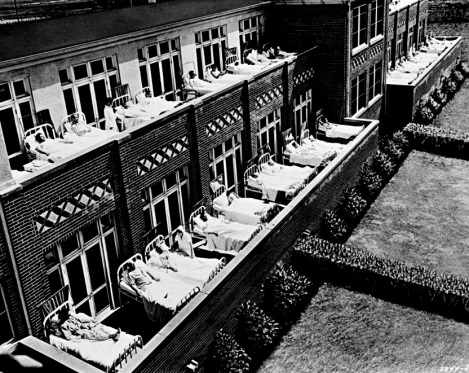 Patients undergoing Heliotherapy at the Jewish Consumptive Relief Society (JCRS), circa 1930.http://hdl.handle.net/10176/codu:60066Source 2:  National Jewish Hospital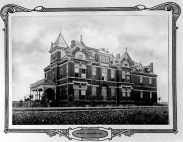 The “First Hospital”, 1907.http://hdl.handle.net/10176/codu:64826Background Knowledge/Contextual Paragraph for Teachers:This set of primary source documents helps students understand how tuberculosis contributed to growing the population of Denver and Colorado.  It is well known that the Colorado territory saw a population boom with the gold rush of the mid-late 1800s.  As a byproduct of that settlement, early pioneers told their families and friends of the abundant sunshine and fresh air they found in Colorado and the accompanying health benefits it offered.  Medical opinion at the time mandated fresh air for respiratory illness.  Tuberculosis ran rampant in the densely populated housing developments and sweatshops prevalent in the Northeastern United States.  Although an exact number is not known, it is believed that as much of 60% of Colorado’s the population around the turn of the 20th century came here as a result of tuberculosis, either directly or indirectly.  Discussion of this source set can help students learn about a later wave of immigration to our state and how the Denver area population dealt with this epidemic.        The discovery of antibiotics to treat tuberculosis brought the disease under control by the mid-1950s, requiring the Jewish Consumptives’ Relief Society (JCRS) and National Jewish Hospital (NJH) to shift their focus.  NJH was already heavily involved with asthma research and continues to this day to be a leader in the treatment of asthmatic patients as well as specializing in treating drug resistant tuberculosis.  The NJH campus sits on Colfax and Colorado Blvd.  The JCRS shifted its focus to cancer research becoming the American Medical Center.  The organization continued to operate until it could no longer financially do so.  The remainder of the organization merged with the University of Colorado Health Sciences Center in 2014.  Some of the buildings from the original JCRS campus remain and are now the campus of the Rocky Mountain College of Art and Design.  The campus is off of Pierce Street north of West Colfax. Building Background Knowledge for the StudentWhen Denver was first founded in 1858, it was a mining town full of people searching for fortune in gold and silver.  Even if they didn’t find wealth, they all found Colorado offered bountiful sunshine and fresh air, and that made people feel good.  Many settlers found Colorado to be a healthier place to live than where they migrated from.  News of the health benefits of Denver spread across the country and even across the world.  People suffering from respiratory diseases longed to be in an environment where they might feel better.  This led to a new wave of immigration to Denver beginning in the late 1880s.  These health seekers were looking for relief from tuberculosis.  Tuberculosis, also called the white plague or consumption, was fatal for many people who contracted the disease.  With no cure, tuberculosis was the leading cause of death at this time.  While wealthy people sought treatment in the luxury sanatoriums of the Swiss Alps (a mountain range in the country of Switzerland) believing the abundant sunshine and thin air would cure them, poorer sufferers of the disease flocked to Denver.  At first there was nowhere for the sick to find help but people kept coming anyway.  Knowing something had to be done to care for the growing population of tuberculosis sufferers, members of the Denver Jewish community took up the cause building hospitals and raising money to care for the sick.  GlossaryCircaA Latin word for around or about. Used when the exact date of something, in this case photographs, is unknown.Consumptive A person suffering from tuberculosisHeliotherapyThe therapeutic use of sunlightKosherDietary laws observed by some Jews based on Torah commandmentSanatoriumA medical facility that provides treatments and therapies for patients with long-term illnessesTuberculosis A highly infectious bacterial disease that mainly affects the lungs and spreads to other people through the air when those infected cough, sneeze, or talkStrategy Instruction:Students will engage in 7 learning stations as they learn about how TB fueled Colorado's growth in in the late 1800s and early 1900s.  Create a folder for each learning station that includes the primary sources for each station, and develop guiding questions for each station that will help students to gather evidence from the sources to aide them in answering the essential question(s).Explain to students that TB patients came to get cured. It was believed that the sunshine and healthy dry air could cure TB.  By one estimate, 60 percent of the state’s population in 1925 came to Colorado because of TB. It wasn’t until the 1940’s when antibiotics was discovered that people no longer needed to come to Colorado to be cured.Strategy Instruction Differentiation:Teachers may develop graphic organizers to provide students with support while rotating through the learning stations.Discussion:Why was Denver such an important destination for those diagnosed with tuberculosis?How did tuberculosis contribute to the growth of the city of Denver?What inventions were direct results of the tuberculosis disease?  (HINT:  Kleenex, the ice cream cone, reclining chairs… (https://www.pbs.org/wgbh/americanexperience/features/plague-know/) How can primary sources help us learn about the past or create more questions about our state's history?Assessment:Have students investigate the various types of inventions that were direct results of the tuberculosis disease.  Students can create a museum exhibit illustrating the impact of TB on Denver’s growth and the inventions that came about as a result of the disease.Colorado Academic Standards:  Social Studies  Standard 1 – History: 4.1.1.d.  Identify cause-and-effect relationships using primary sources to understand the history of Colorado's development.Standard 1 – History: 4.1.2.b.  Explain the relationship between major events in Colorado history and events in United States history during the same era.Standard 1 – History: 4.1.2.d.  Describe the impact of various technological developments.Colorado Academic Standards: Reading,  Writing, and Communicating:  Standard 2 - Reading for All Purposes:  4.4.2.a. Refer to details and examples in a text when explaining what the text says explicitly and when drawing inferences from the text.Standard 2 - Reading for All Purposes:  4.4.2.a. Explain events, procedures, ideas, or concepts in a historical, scientific, or technical text, including what happened and why, based on specific information in the text.Standard 4 – Research Inquiry and Design: 4.10.1.a.  Conduct short research projects that build knowledge through investigation of different aspects of a topic.Learning Stations:Station 1: What is Tuberculosis?1A. National Jewish HospitalThe “First Hospital”, 1907.http://hdl.handle.net/10176/codu:648261B. Jewish Consumptives’ Relief Society (JCRS)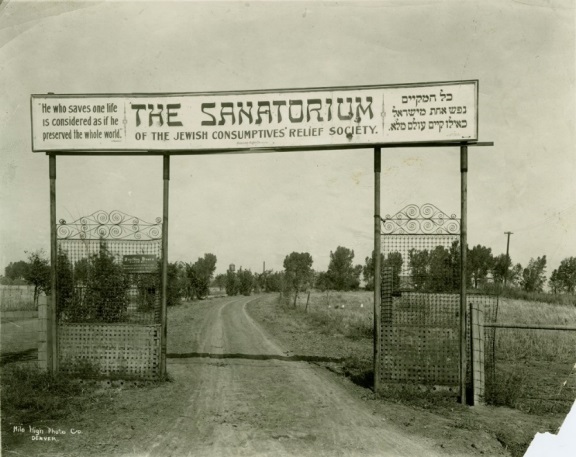 Gate to The Sanatorium of the Jewish Consumptives’ Relief Society (JCRS), between 1904-1917.  http://hdl.handle.net/10176/codu:57262 1C. Chest X-rays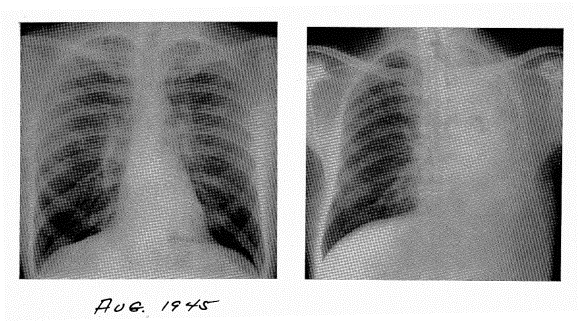 Chest x-rays of an unidentified patient at the JCRS, August 1945.  http://hdl.handle.net/10176/codu:64487 Station 2: Activities at the JCRS2A. Citizenship Class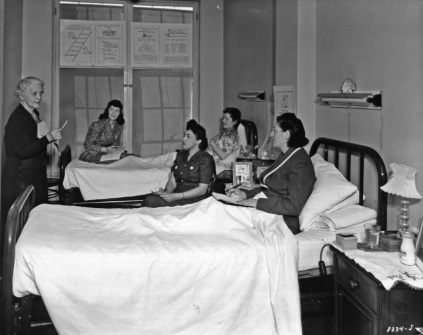 Patients taking citizenship classes at the JCRS, circa 1942.  http://hdl.handle.net/10176/codu:64743 2B. Art Class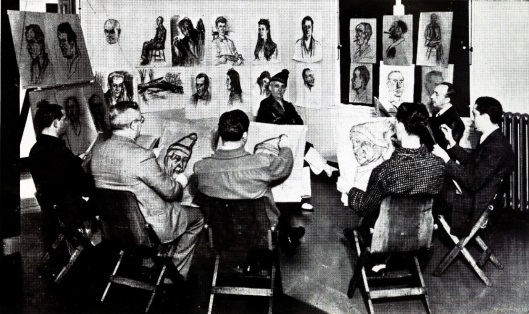 Patients drawing at the JCRS, circa 1942.  http://hdl.handle.net/10176/codu:57299 2C. JCRS Farm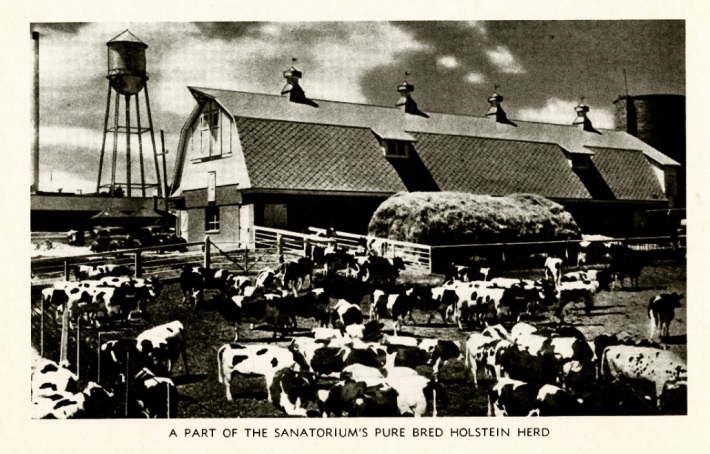 Dairy Farm of the Jewish Consumptives' Relief Society, circa 1940.  http://hdl.handle.net/10176/codu:64568 2D.  JCRS Farm Production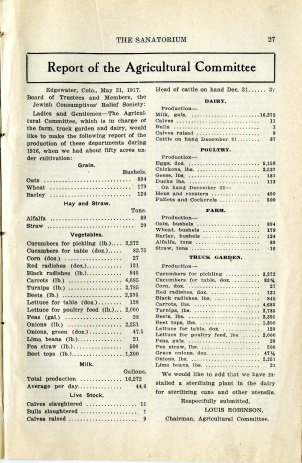 Farm Production Statistics from 1916, published in 1917.  http://hdl.handle.net/10176/codu:108989 Station 3: Different Treatments for Tuberculosis3A. Heliotherapy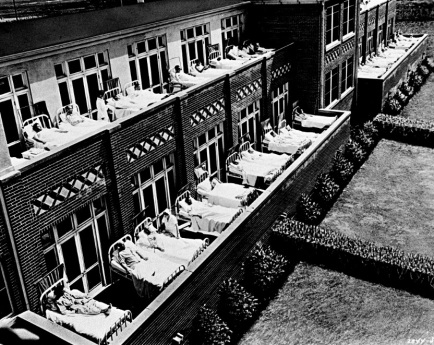 Patients undergoing Heliotherapy at the Jewish Consumptive Relief Society (JCRS), circa 1930.  http://hdl.handle.net/10176/codu:60066 3B. Diet & Menu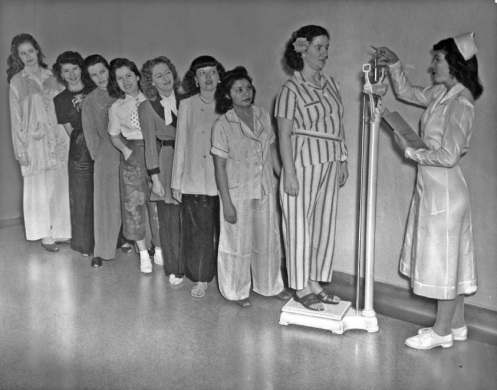 Patients getting weighed, 1940s.  http://hdl.handle.net/10176/codu:108936 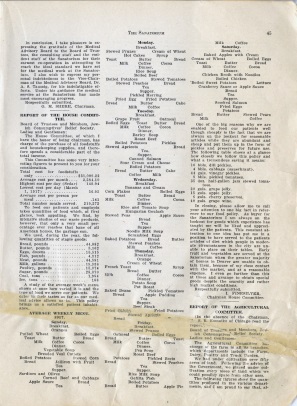 3C. Fresh Air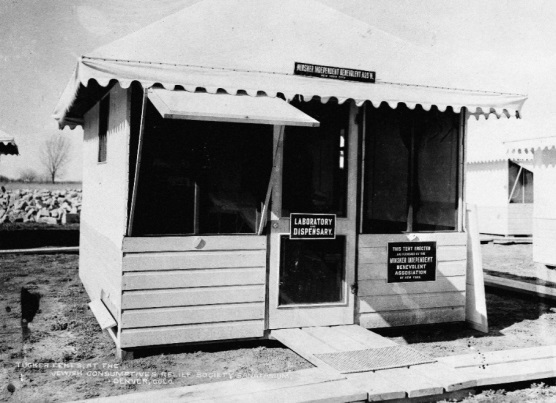 Patient tents, 1905.  http://hdl.handle.net/10176/codu:64405 Station 4: Patient Publications4A. Printing Press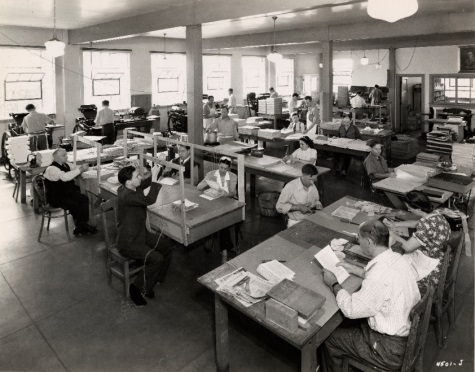 Bookbinding and Print Shop of the Jewish Consumptives' Relief Society, 1930s.  http://hdl.handle.net/10176/codu:64707  4B. Tales from the Tent, October 1916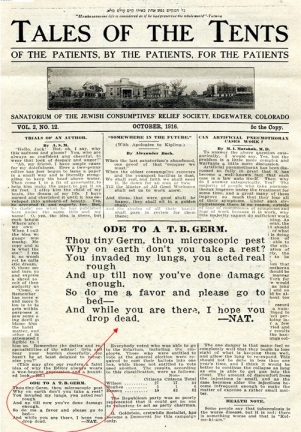 Publication written by patients of JCRS. http://hdl.handle.net/10176/codu:108994 4C. Hatikvah, April 1927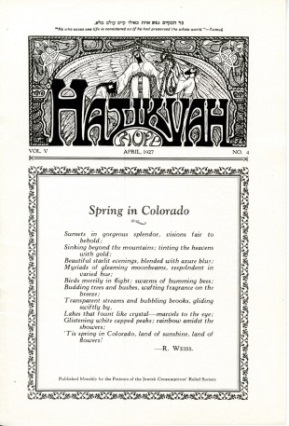 Hatikvah, a monthly publication from the patients of the JCRS.  http://hdl.handle.net/10176/codu:108995Station 5: Children’s Experience5A. Tuberculosis Orphans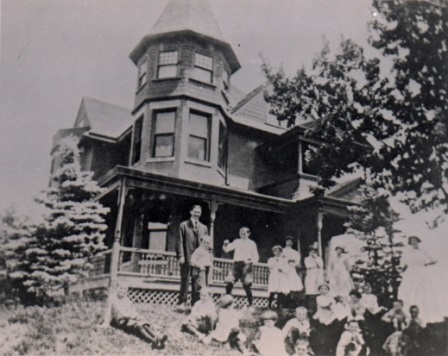 Children in front of the Denver Sheltering Home, circa 1908.  http://hdl.handle.net/10176/codu:57334 5B. The Preventorium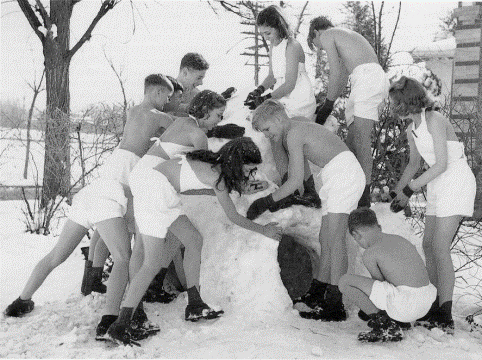 Children from the Preventorium building an igloo, 1929.  http://hdl.handle.net/10176/codu:108996 Station 6: Geography6A. Patient Distribution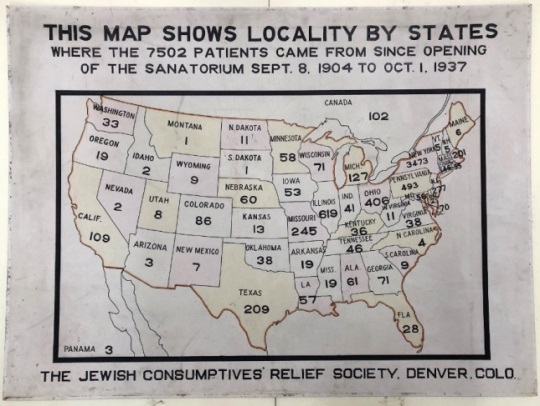 JCRS Patient Map, circa 1937.http://hdl.handle.net/10176/codu:108937 6B. Sprawling Farmland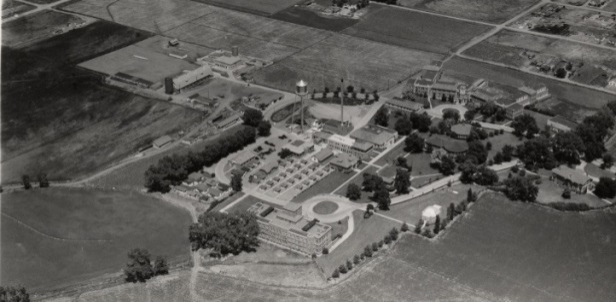 An Aerial View of the Jewish Consumptives' Relief Society, circa 1940.http://hdl.handle.net/10176/codu:64498 6C. High Altitude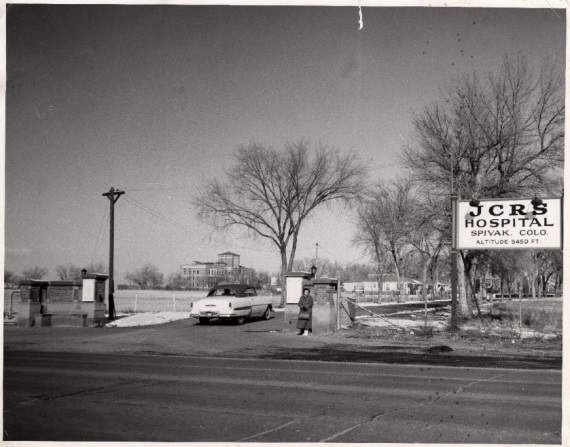 Entrance Gate to the Jewish Consumptives’ Relief Society, circa 1950.  http://hdl.handle.net/10176/codu:108938 Station 7: Patient File Study7A. JCRS Patient Harry Battock, ID 343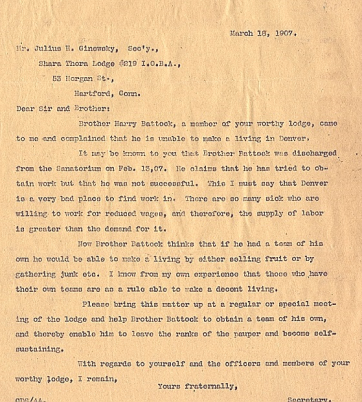 Letter about Harry Battock from October 30, 1906http://hdl.handle.net/10176/codu:65105  7B. JCRS Patient Sam Dworkin, ID 344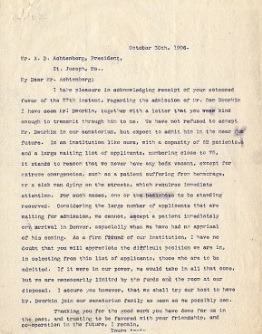 Letter about Sam Dworkin from October 30, 1906, http://hdl.handle.net/10176/codu:65110 Access the rest of his patient file: https://jcrs.library.du.edu/jcrs/#/dashboard/patient/3447C. JCRS Patient Ida Malbin, ID 3704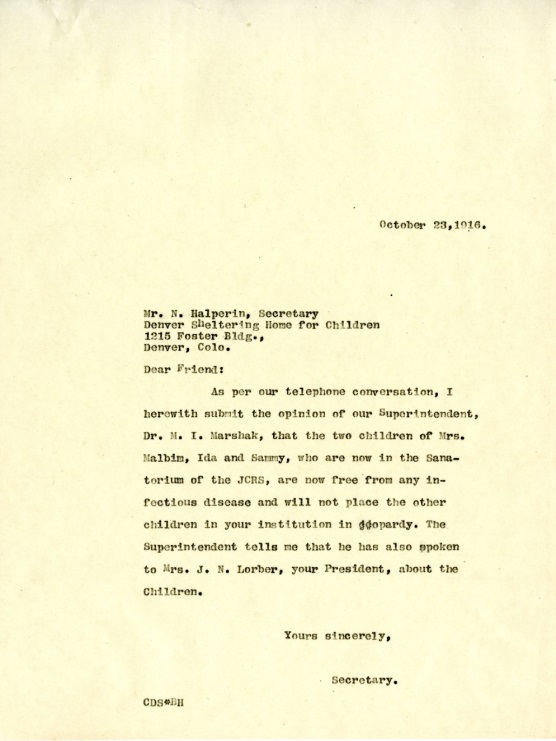 Letter to Denver Sheltering Home from JCRS about the Malbin children, October 23, 1916 http://hdl.handle.net/10176/codu:109015 Access the rest of her patient file: https://jcrs.library.du.edu/jcrs/#/dashboard/patient/3704 